                                                                                                                                                                Monday			Tuesday	     Wednesday	       Thursday		Friday     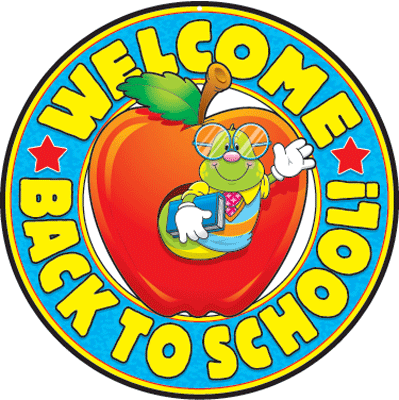 18Taco   Buttered MacaroniRice   Corn    FruitMeal / Milk                   $2.75_______Milk Only (Choc/White) .50_______Ala Carte                      $1.50_______Total                                    $_______18Taco   Buttered MacaroniRice   Corn    FruitMeal / Milk                   $2.75_______Milk Only (Choc/White) .50_______Ala Carte                      $1.50_______Total                                    $_______19Chicken Burrito/diced potatoesGreen Beans      FruitMeal / Milk                 $2.75_______Milk Only (Choc/White)  .50_______Ala Carte                     $1.50_______Total                                  $_______20Rigatoni/ Meat SauceRomaine Salad/Fruit/ Garlic breadMeal / Milk                $2.75_______Milk Only (Choc/White) .50______Ala Carte                    $1.50_______Total                                  $_______21Pizza          Romaine SaladFruit              CookieMeal / Milk                  $2.75_______Milk Only (Choc/White) .50______Ala Carte                    $1.50_______Total                                  $_______24Hamburger/Bun  French FriesCelery      FruitMeal / Milk                 $2.75_______Milk Only (Choc/White).50_______Ala Carte                     $1.50_______Total                                  $_______25 Taco   Buttered MacaroniRice   Corn    Fruit Milk                   $2.75_______Milk Only (Choc/White)  .50_______Ala Carte                      $1.50_______Total                                      $_______25 Taco   Buttered MacaroniRice   Corn    Fruit Milk                   $2.75_______Milk Only (Choc/White)  .50_______Ala Carte                      $1.50_______Total                                      $_______26Turkey  Mashed Potato/gravyGreen Bean  Roll Butter Apple CrispMeal / Milk                   $2.75_______Milk Only (Choc/White) .50_______Ala Carte                      $1.50_______Total                                    $_______27Rigatoni/ Meat SauceRomaine Salad/Fruit/ Garlic breadMeal / Milk                $2.75_______Milk Only (Choc/White) .50______Ala Carte                    $1.50_______Total                                  $_______28Pizza          Romaine SaladFruit              CookieMeal / Milk                $2.75_______Milk Only (Choc/White) .50______Ala Carte                    $1.50_______Total                                  $_______31Creamed Chicken on BiscuitGreen Beans Apple CrispMeal / Milk                 $2.75_______Milk Only (Choc/White).50_______Ala Carte                     $1.50_______Total                                  $_______Total for AugustMeal                          $________Ala Carte                  $________Milk Only                     $________Grand Total         $________